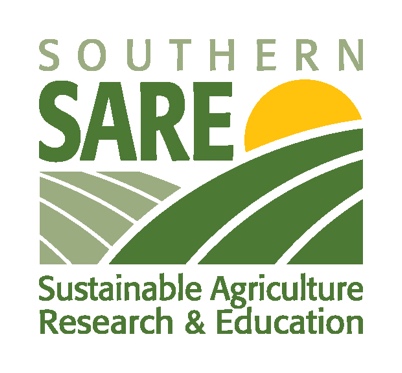 SSARE Travel GuidelinesThese guidelines reflect Federal and University of Georgia travel policies for 2023.Travel to SARE-related functions (AC meetings, conferences and sustainable ag events, as well as SARE proposal reviews) will be reimbursed from SARE funds. Travel status is referred to as the day of departure from the individual’s home base through the date of return to the home base.AIRFARE: Air travel arrangements can be made two ways: 1.) Airfare can be direct billed to the SARE program by contacting our office so that we can complete the necessary travel paperwork. In order to utilize this arrangement, the travel paperwork must be completed and processed by the reservation deadline date specified by the conference host hotel. If there is a 30-day deadline on making the hotel reservation, then the airfare arrangement assumes the same deadline; 2.) The second option for air travel arrangements is for the airfare to be paid directly by the participant and reimbursed through the normal reimbursement process. We encourage participants to book their airfare early for the best pricing. Reimbursement will only be in the amount for a ticket purchased by the 14-day advance. In the event there is a charge for the checked luggage, SARE will reimburse for the maximum of one (1) piece of checked luggage. Original airfare and checked baggage receipts are mandatory. Receipts must be in the name of the traveler.HOTEL: Per diem rates apply to lodging per the website: https://www.gsa.gov/perdiem. NOTE: Per University of Georgia policy, only hotels/motels are allowable lodging establishments for reimbursement. Businesses such as Airbnb, Vrbo, HomeAway, condos/townhomes, or similar vacation rentals are not allowable lodging services, and will NOT be reimbursed by SARE if used. For SARE-hosted meetings for conferences, the participant should notify our office with intention of participating so that a “block” of rooms may be reserved in advance. This provides the participant with discounted room rates for reservations made prior to the deadline date specified by the hotel. If not, the participant will pay the increased rates. If the participant is traveling to a function on behalf of SARE, the participant is responsible for the hotel reservations and is required to pay hotel charges. Reimbursement is made through SARE’s travel reimbursement procedures. If the participant incurs miscellaneous charges, only allowable expenditures such as Internet connect fees and telephone charges, within reason, will be reimbursed. Non-business related items, such as stocking the hotel “mini-bar”, alcohol, pool-side service, or movies will not be reimbursed. Original hotel receipts are mandatory, and they must be in the name of the traveler.EXTRA DAYS: In general, participants should arrive the evening before a meeting or function and depart on the final event day. However, it may be necessary, depending upon travel time and destination, for participants to require an additional night’s stay in the hotel. SARE will reimburse for this additional night’s stay with a valid statement of justification to be included with the hotel receipt.MEALS: Generally, receipts for meals are not required and are paid via per diem. Per diem rates apply to meals per the website: https://www.gsa.gov/perdiem Upon visiting the website, look for the city and state where the meeting is being held and subtract the incidentals (incidentals are not reimbursable). Some meals may be provided as part of the conference/meeting/event function. No per diem rate will be reimbursed for those particular meals. In the circumstance where a continental breakfast may be included and the participant decides to eat an earlier or healthier breakfast, the participant should save the receipt and that person will be reimbursed up to the per diem rate for that meal. For travel in the state of Georgia, the University of Georgia meal per diem rate must be used. Contact SARE for these meal rates.While on travel status, SARE will reimburse up to the per diem for three meals per day (with the exception of host-catered meals). NOTE: On the day of departure and day of return (first and last days), only 75 percent of the daily per diem rate will be reimbursed. To calculate the 75 percent rate, multiply the per diem rate by 0.75. SARE does not reimburse for alcohol or one individual for a group (2 or more) meal. In cases where the server has placed the entire table order on one ticket, separate tickets must be requested to obtain a receipt for reimbursement. SHUTTLE/PARKING/TAXI/MASS TRANSIT/TOLL CHARGES/USE OF PERSONAL VEHICLE: Select the most convenient and economical way to travel to and from airports, conferences, and meetings. Mileage for use of a personal vehicle is reimbursed at the rate extended to UGA staff ($0.655/mile for 2023), and the participant should report actual business mileage for reimbursement. Mileage is not reimbursed when using a rental. An expense for mileage associated with a rental cannot be claimed in addition to a rental expense. Fuel expenses will only be paid when accompanying a rental vehicle expense. Participants can be reimbursed for transportation services, such as taxi/Uber, mass transit, or airport shuttles, as well as toll charges, and airport/hotel parking. Original receipts for public transportation, rental vehicles, parking, tolls, and fuel are mandatory. If a public transportation service does not offer receipts, do not use it if one wishes to be reimbursed for the charges. Receipts must be in the name of the original traveler.REGISTRATION: There are two options when paying for SARE-related registration: 1.) One option is to have the registration directly paid by SARE; 2.) The second option is done as a reimbursable expense. If registration is paid by the participant, original registration receipts must be submitted to SARE for reimbursement. If the participant wishes for SARE to pay for the registration directly, all necessary paperwork must be submitted to SARE in a timely fashion to allow time for processing.OTHER MISCELLANEOUS EXPENSES: At times, there are circumstances which warrant expenses not referenced above that, if allowable, can be reimbursed to the participant. However, in order to determine eligibility, statements of explanation and/or justifications are required and included with all original receipts. Hotel internet charges, or SARE-related business services such as printing or copying services for materials, would be examples.TRAVEL REIMBURSEMENT FORMS: In order to receive travel expense reimbursement, all of the following forms must be completed and mailed to the SARE Program Office, along with all original receipts (e-mails requesting travel reimbursement with attached forms and receipts will not be accepted):UGA Supplier Profile Form (completed online in the Supplier Database at https://suppliers.uga.edu); one-time only form;SSARE Travel Reimbursement Form;Non-employee Payment Form;A copy of the conference/meeting/function agenda or brochure showing the name of the event, location and dates.If reimbursement is being paid directly to the participant’s organization, an invoice on letterhead must be mailed, in addition to items 1, 2, and 4 above, along with all original receipts. NOTE: Travel expenditures must be filed within 20 days of the completion of the travel event. For questions, contact Tydaisha White, tydaisha.white@uga.edu, 770-412-4787Updated January 4, 2023